Time Travelling with a Hamster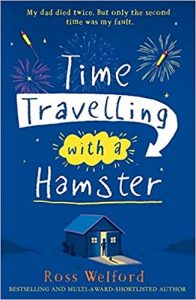 pg. 58 – 61 Summarise chapter 10. What new things did we find out? Why do you think Mum is so adamant that Al makes friends? 